               Obec Stratená, 049 71 Stratená 46, tel: 058 7981 114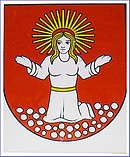 Zverejnenie elektronickej adresy – VOĽBY DO NÁRODNEJ RADY SLOVENSKEJ REPUBLIKY 2020Do okrskovej volebnej komisie môže delegovať politická strana alebo koalícia, ktorej kandidátna listina bola zaregistrovaná, jedného člena a jedného náhradníka.Oznámenie o delegovaní člena a náhradníka doručí politická strana alebo koalícia starostke obce v lehote uvedenej v rozhodnutí o vyhlásení volieb (do 8.januára 2020).Oznámenie o delegovaní člena a náhradníka možno doručiť:- v listinnej forme na adresu Obec  Stratená  – Obecný úrad, 049 71 Stratená 46.- v elektronickej forme na adresu: obec.stratena46@gmail.comLehota na doručenie oznámenia sa končí uplynutím posledného dňa lehoty. Na oznámenie doručené po uplynutí tejto lehoty sa neprihliada.